Crna Gora	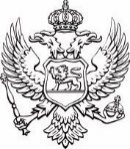 Uprava za inspekcijske poslove TURISTIČKA INSPEKCIJAKontrolna lista - Posebni uslovi koje treba da ispunjavaju hotelska kupalištaDa li hotelsko kupalište ima uređene prilaze kupalištu iI moru za lica sa invaliditetom, gdje to dozvoljava konfiguracija terena? da neDa li hotelsko kupalište ima uređen prostor za boravak djece? da neDa li hotelsko kupalište ima prostor za njegu djece uzrasta od 0-12 mjeseci? da neDa li hotelsko kupalište ima prostor za odlaganje ličnih stvari? da neDa li hotelsko kupalište ima najmanje jedan toalet prilagođen licima sa posebnim potrebama? da neDa li hotelsko kupalište ima organizovanu animaciju za djecu? da neDa li je hotelsko kupalište namijenjeno uglavnom za boravak hotelskih gostiju i drugih lica koja treba da poštuju pravila i režim koriščenja hotelskog kupališta, i uređeno i opremljeno prema standardima? da ne